Gezondheidscadeau - voorbeeldbericht voor nieuwsbrief naar doorverwijzersGezondheidscadeau van 989 tot 1261 euro 
Wist je dat de overheid elk jaar aan elke Vlaming een mooi bedrag biedt om zich te laten begeleiden om meer te bewegen, zich mentaal beter te voelen en te stoppen met roken?  Met het project ‘Gezondheidscadeau’ zetten de Logo’s samen met de ziekenfondsen dit bedrag in de kijker. Het doel? Meer mensen overtuigen om zich te laten begeleiden door een Bewegen op Verwijzing-coach, een eerstelijnspsycholoog en een tabakoloog. Help jij de campagne ondersteunen?  Ontdek de campagnematerialenMogelijke afbeelding 1:					Mogelijke afbeelding 2: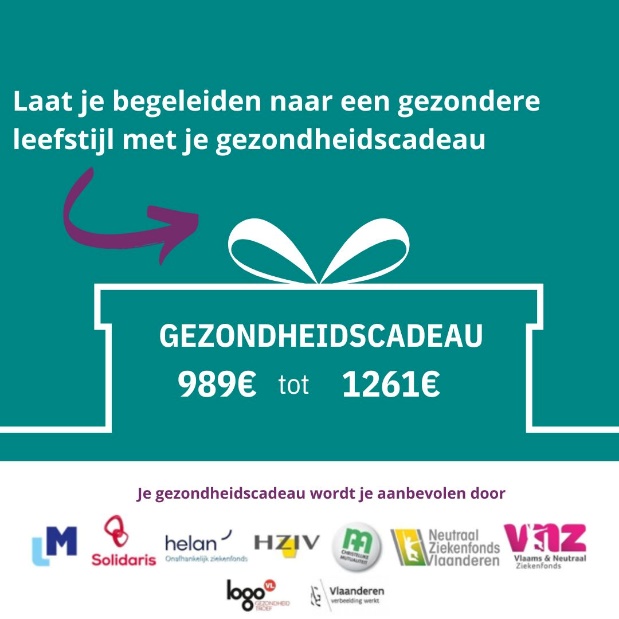 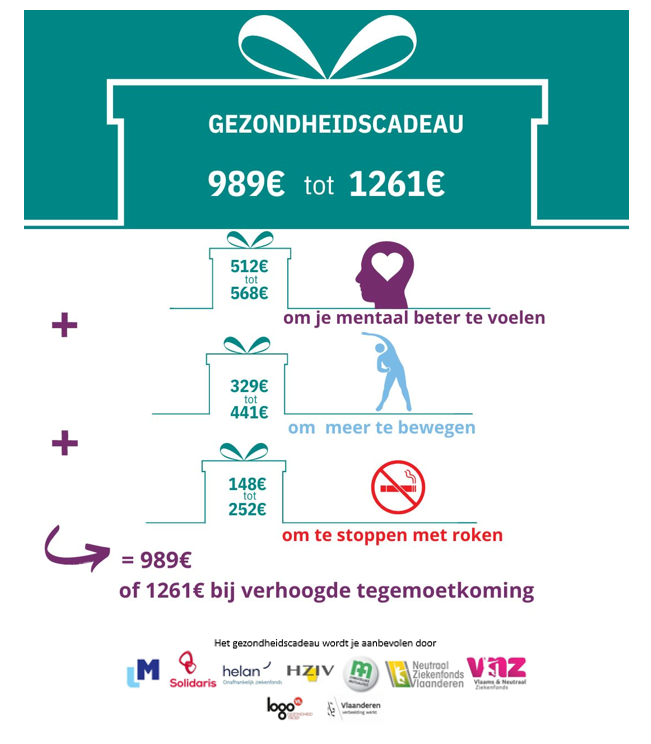 